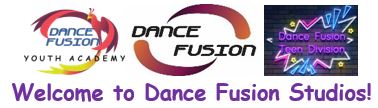 Dance Fusion Youth Academy Policies: Absences, Make-up Classes, Refunds, WithdrawalAbsences:Report an absence to the studio by emailing frontdesk@dancefusionaz.com or call the studio 480-625-3900 to schedule a make-up class. 
Make- up Classes:Makeups are not mandatory but highly encouraged in order to develop technique. Missed classes can be made up in other comparable classes within the same month and must be scheduled through the front desk/staff member. Make-ups are forfeited upon withdrawal or suspension of enrollment. To schedule a make-up class, please contact the studio.  Refunds:THERE ARE NO REFUNDS, TRANSFERS, CREDITS OR EXTENSIONS given for classes missed, except in the case of injury or prolonged illness (doctor’s note required).Withdrawal:For withdrawals, please notify the Front Desk IN WRITING prior to the 23rd of the preceding month. If notice is given VIA EMAIL, please make sure that you receive confirmation that your request has been processed. 